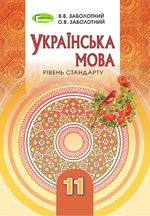 Українська мова 11 класЗавдання на період: 27.04.2020-30.04.2020Тема. Тренувальні  вправиперепишіть у зошити.ГОВОРИМО ТА ПИШЕМО ПРАВИЛЬНО2.  Спишіть,  розкриваючи дужки.  1. (З)низу на нього дивилась пара чорних очей. 2. Сьогодні я вивчив вірш (на)пам’ять. 3. (В)останнє ми бачились на випускних іспитах. 4. Лист був написаний (на)швидку. Офіцер скомандував (в)ліво. 5. (В)чора пішов сильний дощ.3. Запишіть слова, зробіть їх транскрипцію.  Україна, груддя, дзвін, джміль, бур’ян, бджолиний, синя, сьомий, аґрус, гуля, дрюччя, деталь.Зілля, сім’я, течія, приятель, ясний, м’язи, поля, Юля, тюль, в’юн, реєстр, сядь, солов’їний, бур’ян, ряд, в’їзд, моєю, пояснення, земля, м’який.4. Виписати слова, в яких  відбулося  спрощення. Чесний, шістнадцять, серце, пестливий, шістсот, тижневий, щасливий, корисний, проїзний, якісний, жалісливий, вісник, захисний, кількісний, заздрісний, рідкісний, улесливий, баластний, усний, бризнути, зап’ястний, баластний, свиснути, шелеснути, перехресний, тоскний, контрастний, провісник, щасливий, швидкісний, рідкісний, обласний.5. Обґрунтувати вживання  у – в, і – й.  1. Вже сонечко в(у) море сіда. У(В) тихому морі темніє... (Леся Українка) 2.Не спитавши броду, не сунься у(в) воду. (Приказка) 3. Небеса блакитні сяють з глибини, а пшеничні й(і) житні мерехтять лани. (Д.Павличко)  4.Квітчастий луг і(й) дощик золотий. (П.Тичина) 5. Пішла в(у) садок вишневий. (Т.Шевченко)6. Пройдіть тести ЗНО онлайн з української мови та літератури, що були запропоновані для виконання абітурієнтам під час основних та додаткових сесій зовнішнього незалежного оцінювання, а також варіанти тестів, що пропонувались абітурієнтам під час пробного зовнішнього незалежного оцінювання.Тести ЗНО онлайн з української мови та літератури (посилання на сайт zno.osvita.ua ) ПРАВИЛЬНОНЕПРАВИЛЬНОЧинити (несправедливо, кривдити)поступати (несправедливо)Ставлення (до когось, чогось)відношенняСерцеві (хвороби)сердечніРозмовляти українською мовою… на українській мовіРіч у тімсправа в томуПроте, однак, а втімтим не меншеПрикро (за державу)образливоПрихованийскритийПоступати (в лікарню)потрапляти, покласти, доставитиПриязнодружелюбноПоворожитипогадатиОдружитися з кимосьодружитися на комусьОблишперестаньНепоказний, непривабливийнепригляднийНедбале ставленняхалатне відношенняНаочне (приладдя)нагляднеМіститися, розташовуватисязнаходитисяКришталево (чистий)кристально